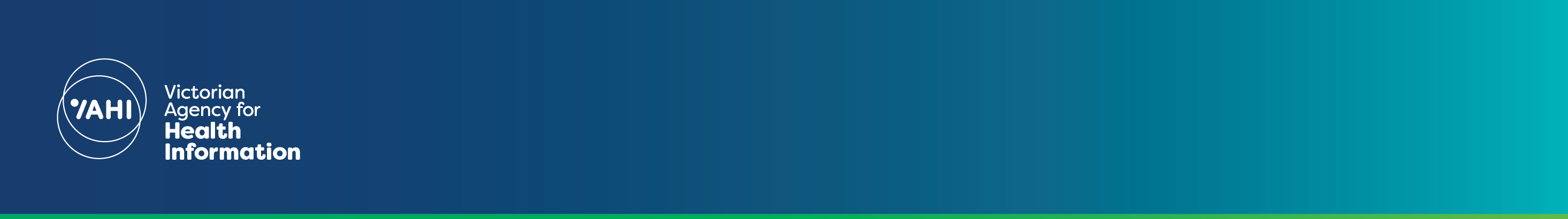 KPI Definition - Number of service hours, by sector, excluding (a) Bouverie Centre, Albury contacts, (b) contacts reported against inpatient or residential program types and (c) block funded and PHN commissioned programs.  Service hours are defined as contact hours adjusted for group session contacts. For group session contacts, contact duration is multiplied by the number of healthcare professionals present, and divided by the number of consumers involved. Results during 2011, 2012, 2016, 2017 and from November 2020 to November 2021 were affected by industrial activity and should be interpreted with caution.* 2023–24 targets are under review on the basis of FYTD performance and the need for adjustment to reflect potential 2023–24 growth allocations. Targets exclude New South Wales activity within Albury Wodonga Health.† Western Health became a designated mental health service from 1 July 2023. Health service2023–24 Q3 
resultFinancial year 
to date (FYTD) 
result2023–24
target*FYTD 
targetFYTD result as a percentage of 
2023–24 targetAlfred Health29,85392,918130,43275%71%Austin Health20,88256,83186,03875%66%Eastern Health46,010143,489237,37675%60%Melbourne Health36,010106,177154,27975%69%Monash Health58,997180,629282,79775%64%Northern Health42,044128,465150,51075%85%Peninsula Health18,61156,75873,07475%78%St Vincent's Hospital19,03758,87686,01275%68%Mercy Health20,28356,41188,33575%64%Royal Children's8,87831,80952,51475%61%VIFMH (Forensicare)5,17516,85520,05675%84%Western Health†15,64345,79278,38675%58%Barwon Health24,70475,030100,62175%75%Bendigo Health24,06672,24894,27475%77%Goulburn Valley Health11,66436,50352,98175%69%Grampians Health15,02247,60076,32075%62%Latrobe Regional18,21356,42189,42275%63%Mildura Base Hospital8,70423,48231,11475%75%Albury Wodonga Health9,84030,29645,59375%66%South West Health9,69229,60242,64675%69%TOTAL STATEWIDE443,3271,346,1931,972,78075%68%RedFTYD result is >5% below FYTD targetGreenFYTD result is >5% above FYTD targetTo receive this publication in an accessible format phone (03) 9096 1878, using the National Relay Service 13 36 77 if required, or email Victorian Agency for Health Information <vahi@vahi.vic.gov.au>Authorised and published by the Victorian Government, 1 Treasury Place, Melbourne.© State of Victoria, Department of Health April 2024.Available from Service hours - mental health performance indicator reports page <https://www.health.vic.gov.au/research-and-reporting/mental-health-performance-reports> on the Health.vic website.